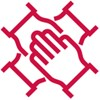 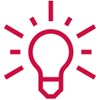 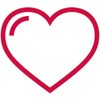 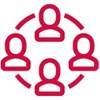 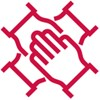 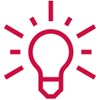 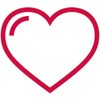 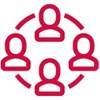 "Here at Lancashire County Council we are helping you to make Lancashire the best place to live, work, visit and prosper"Lancashire County Council Our Commercial Blueprint 2020 ContentsIntroductionA combination of austerity in the form of falling central government funding and rising demand for services brings questions about how the council can remain financially sustainable in the long term. This situation has become common across the public sector, affecting local authorities irrespective of geography and type. There have been some excellent examples within the council of cost saving initiatives being successfully carried out, such as re-commissioning services, re-letting contracts, re-negotiating arrangements and reviewing specifications. Whilst excellent progress has been made, there is also a recognition that these measures alone will not be enough to meet the significant funding pressures we are seeing.Local government is under immense financial pressure to do more with less. With further funding deficits still looming, commercial approaches and income generation is increasingly an essential part of the solution to ensuring financial sustainability, alongside managing demand reduction and cost efficiency of service delivery. Commercialisation is focused on engaging in activities that will support and maintain current income and further strengthen our position and creating the right environment for new external income to the council, where this supports the provision of services to our communities. It is recognised that the authority already has pockets of commercial activity that generate external income however, it is essential for the council to explore all opportunities that use its unique asset base to support the authority in closing the funding shortfall and meeting its strategic priorities:Lancashire will be the place to live. Lancashire will be the place to work. Lancashire will be the place to prosper. Lancashire will be the place to visit. Lancashire will be the place where everyone acts responsiblyCommercial CouncilsAcross the country councils are at different stages of development in considering what it means to be a commercial council.  What this means is open to interpretation; for some it means becoming wholly self-sufficient with a non-reliance on grant funding to deciding the purpose of operating models that create innovative solutions to challenges faced. Examples of the drivers for change and the types of activities include the following:The term commercialisation is interpreted in many different ways and activity can be wide in scope and cover areas such as improved contract management and procurement.  How service budgets are arrived at and how well budgets are spent. The intelligence we use to inform decisions to selling services and investing.Commercialisation is an approach that should be open to all areas of the council and aspects of it will the norm in service delivery.What will Commercialisation look like for Lancashire County Council?For Lancashire County Council commercialisation is:Maintaining and increasing net commercial income for Lancashire County Council.Creating the environment that promotes and encourages Lancashire to be a commercial council.Supporting the council to be innovative in the delivery of services to residents, communities and partners and manage cost effectively.Considering and deploying alternative service delivery models.  Reaching decisions as to whether income generating ideas are viable and putting in place resource support to achieve income realisation.Developing and promoting an increased commercial presence of Lancashire County Council throughout the county and beyond. Realising value from our assets and maximising eligible fees and charges.Supporting our Traded Services to create and innovative further and be responsive to customer need.New Enterprise development* (Where this supports the provision of services to our communities).Commercial Investment* (where this supports the provision of services to our communities).*New enterprise development and commercial investment must support our commercial objective and benefit our customers, communities.  Improving and developing the provision of our services and not be solely focused on income generation.  Commercial Objective"To innovate and collaborate -  making the best use our of people, assets, skills and position to deliver a financial and social return both to the county council and to the communities of Lancashire"All activity in the council must support our core purpose – serving the residents of Lancashire.  It is therefore expected any commercial activity must support at least one of the following:Support the council to be innovative in the delivery of services to residents, communities and partners and manage cost effectively.Provide an economic or community/sector benefit which supports reducing reliance on grant funding and becoming more financially sustainable - meaning that it will strive to no longer use reserves to fund ongoing services.Assist in offsetting costs in those service areas of rising demand.Support local economies to thrive – where possible aim to assist in the promotion or improvement of the economic, social and environmental well-being of the county. I.e. Does our involvement in this business add value to the council or specific community? Does our activity promote a circular economy? Does our procurement, where possible, deliver economic benefit to Lancashire's businesses and people? Accepting our responsibility as a large employer and significant procurer of goods and services – Think and Act as an anchor employer for Lancashire.Commercial ThemesTo support our commercial objective priority work themes have been identified.  Each will be supported by a programme of works.  This will support a culture of actively looking for additional opportunities to raise income without losing focus upon the existing customer base and the quality of service delivery. The priority themes will collectively create the environment for Lancashire County Council to be 'Commercial; and aims to support an organisational culture where making a positive contribution to the budget shall be considered as the norm.Lancashire County Council will provide clear operating parameters by which commercial activities are considered, understood and governed at a corporate level.  This means we will efficiently apply the coherence required in the organisation, in strategy and in areas such as people and change, financial management, sales and marketing and systems and processes.  This blueprint and supporting activity will provide a coherence and clarity of purpose.Our priority themes are:Culture - Instilling an environment that promotes and encourages Lancashire to be a commercial council.Fees and Charges – Consideration of volume, cost and price, quality of offer.Traded Services – clarity of purpose, opportunity gain.New Enterprise – Identification and selection of new enterprise.Investment – portfolio management (this sits within the overall Treasury Management Strategy and where this supports the provision of services to our communities).Our Commercial Assets Our commercial assets and the characteristics we will demonstrate:Commercial Purpose - Integrity and TransparencyKnowing your purpose is vital for success, it informs strategy and measures the right key performance indicators. Supports informed decision making and performance management.  Clarity of purpose will provide the integrity and transparency required and thus alleviate any concerns of services drifting from the council's core purpose.  To support this and to ensure commercial return is maximised and that public money is appropriately used, it is essential decision making is robust, consistent and built on a sound business case.  We will build a business case methodology for all commercial activity which is risk sensible and supports creativity and innovation.  The principals of this will be taken from best practise in Government and should enable the council and other stakeholders to ascertain that proposals support our commercial objective and: 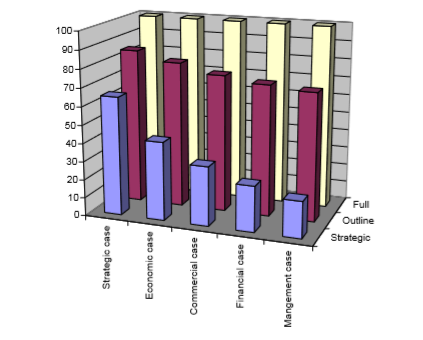 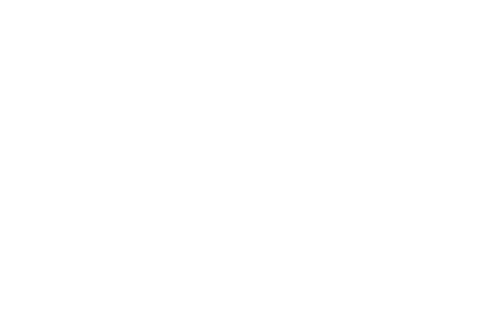 RefContentsPage1.Introduction 32.Commercial Councils43.What will commercialisation look like for Lancashire County Council 54.Commercial Objective65Commercial Themes - The Council's Priority Commercial  Themes76.Commercial Assets97.Commercial Purpose  - integrity and transparency10Drivers for changeExamples of what some councils are doingFinancial unsustainabilityPublic sector landscapeQualityBetter outcomesFunding reductionsIncreased demandLocalismGovernment policyCommissioner or ProviderVolatility in funding streamsShared ServicesAdvertising and sponsorshipJoint venture partnershipsInvestmentsLand and property – asset rationalisation, exploitationHousing companiesWaste Creating commercial professional services – bespoke servicesMaximising fees and chargesTrading (Local Authority Trading Companies)Outsourcing